ESCOLA: 	NOME: 	ANO E TURMA: _____________ NÚMERO: _______ DATA: 	PROFESSOR(A): 	Matemática – 7º ano – 2º bimestre1. Joana foi à papelaria comprar pilhas e encontrou uma cartela com 3 conjuntos de 2 pilhas por R$ 18,00. Veja como ela calculou o valor de cada pilha.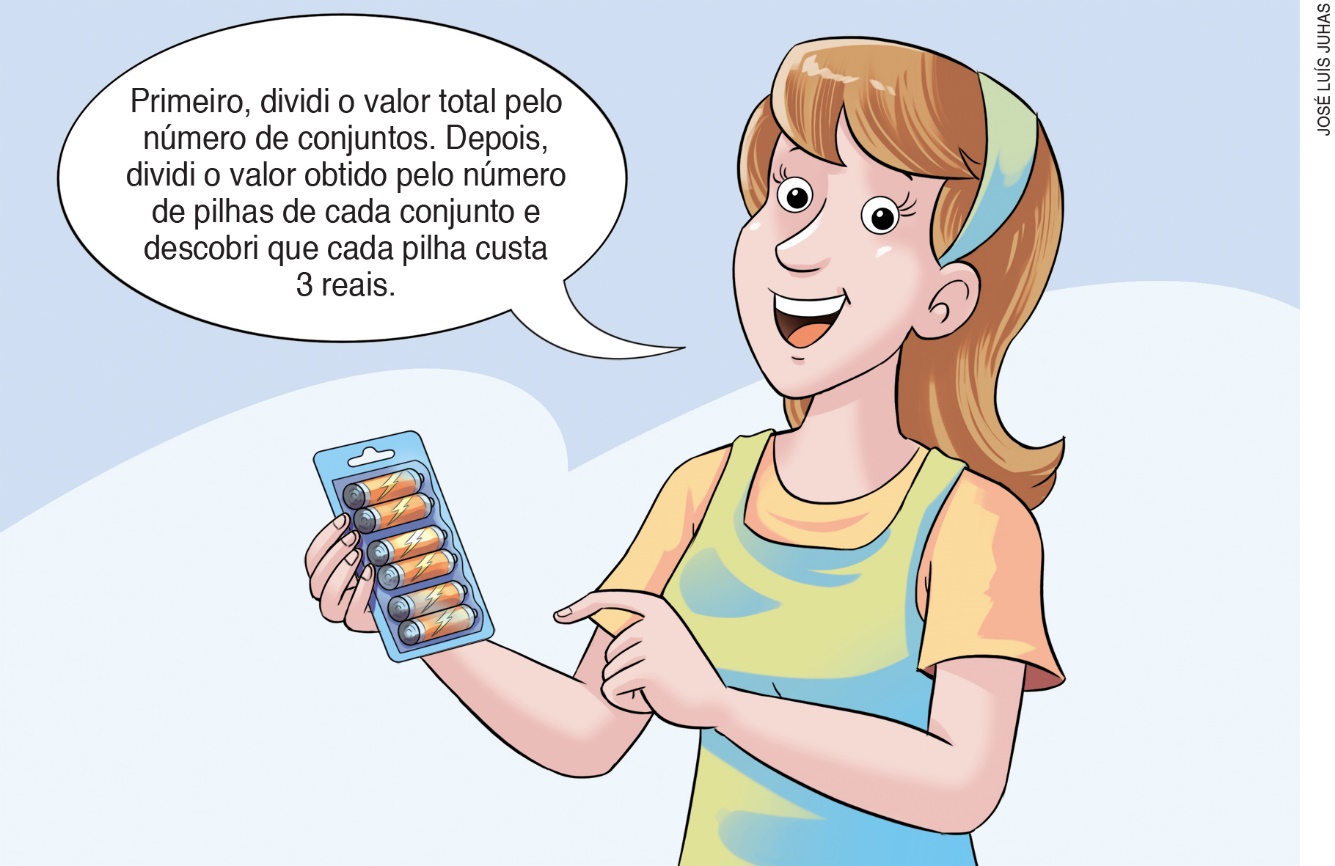 Em seguida, o vendedor ofereceu a Joana outra cartela de pilhas que estava em promoção, com 4 conjuntos de 2 pilhas cada um, e custava R$ 16,00.Faça os cálculos como Joana e escreva quanto custa cada pilha da cartela em promoção.2. Ângela, Cristiane e Emike participaram de uma campanha de plantio de árvores nativas. Em uma das etapas da campanha, as três amigas deviam plantar árvores nativas em uma área como a representada na figura abaixo.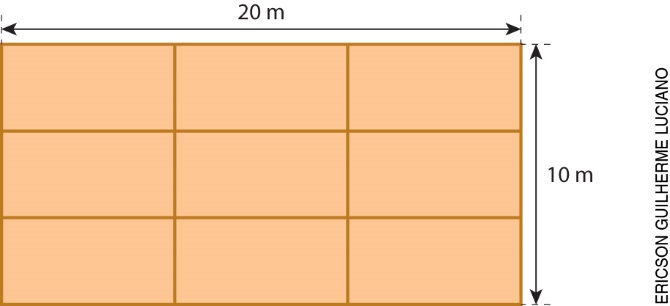 Ângela plantou árvores em uma parte que corresponde a  dessa área, Cristiane plantou árvores em uma parte que corresponde a  dessa área, e Emike plantou árvores no restante da área. Quem conseguiu plantar a maior parte da área?(    ) a) Ângela(    ) b) Cristiane(    ) c) Emike(    ) d) Todas plantaram partes iguais.3. Trace uma reta numérica e localize todos os pontos correspondentes aos números abaixo.
Depois, escreva-os em ordem decrescente.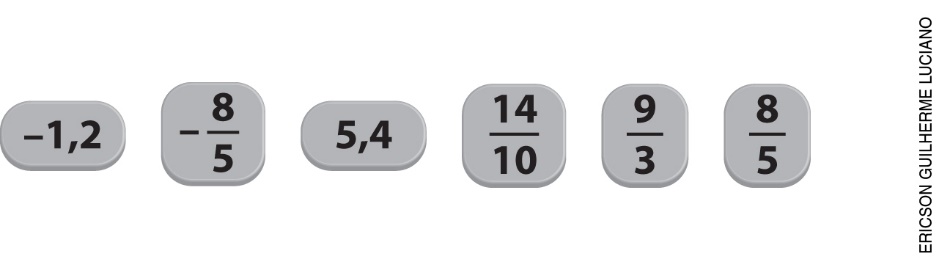 _____________________________________________________________________4. Ao sair em viagem, Jaqueline parou no posto 1 e gastou R$ 196,80 para completar o tanque de combustível de seu automóvel. Nesse posto, o preço do litro de gasolina era R$ 4,10. Ao voltar para casa, Jaqueline reabasteceu o carro no posto 2 com  do que havia abastecido ao iniciar a viagem.
Se ela gastou R$ 143,64 no posto 2, podemos afirmar que:(    ) a) o preço do litro de gasolina no posto 1 é menor que no posto 2.(    ) b) o preço do litro de gasolina no posto 2 é R$ 4,02.(    ) c) ela abasteceu seu carro com 42 litros de gasolina no posto 1.(    ) d) ela abasteceu seu carro com 36 litros de gasolina no posto 2.5. Para comemorar seu aniversário com um churrasco, Bruno pensou em comprar 3,6 kg de carne bovina e 1,2 kg de carne de frango. Mas, ao ser avisado de que 60% das pessoas não iriam ao churrasco, ele diminuiu  da quantidade de carne que havia programado comprar. Qual é o total de carne bovina e de carne de frango que Bruno vai comprar?(    ) a) 7,2 kg(    ) b) 4,8 kg(    ) c) 3,2 kg(    ) d) 1,6 kg6. Jonas é entregador de pizza. Ele recebe o salário mensal de R$ 1 250,00 mais R$ 2,00 por entrega.
Se x corresponde ao número de entregas, que expressão algébrica pode representar o salário mensal
de Jonas?(    ) a) 2x – 1 250(    ) b) 1 250 – 2x(    ) c) 1 250 + 2x(    ) d) 1 250x – 27. Leia o poema que Diana fez para um trabalho escolar.O homem que fugiu do mundoEmbarcou Decidiu ser sozinhoDe tanto se afastar O navegador foi virandoavegadorvegadoregadorgadoradordor(Do autor)É possível afirmar que os versos finais desse poema apresentam uma sequência recursiva? Por quê?________________________________________________________________________________________________________________________________________________________________________________________________________________________________________________________________________________________________________________________________________________________8. Observe a sequência numérica a seguir.(1, 7, 25, 79, 241, ...)Sabendo que  representa a posição do termo da sequência e que , qual das expressões algébricas a seguir pode representar os termos dessa sequência?(    ) a) (    ) b) (    ) c) (    ) d) 9. Veja como Laura fez para representar uma sequência numérica qualquer.Para  e , assinale a alternativa que mostra uma representação equivalente para a sequência numérica feita por Laura.(    ) a) (    ) b) (    ) c) (    ) d) 10. Vinícius contratou um novo pacote de serviços de telefonia móvel. Agora, ele vai pagar uma tarifa mensal de R$ 32,00 e também R$ 0,35 por minuto de cada ligação que fizer. Se, em um mês,
Vinícius utilizou 250 minutos em ligações, qual será o valor da conta nesse mês?(    ) a) R$ 119,50(    ) b) R$ 87,50(    ) c) R$ 55,50(    ) d) R$ 32,00